Domanda di esonero tassa Esame di StatoAL DIRIGENTE SCOLASTICO                                                                                                           Del Liceo  “Danilo Dolci”                   Palermo           Il/La sottoscritto/a  _________________________________________________  nato/a             a  __________________ il _____________  iscritto/a, per l’a.s. 20___/20___, alla classe 5a ___ di questa scuolaCHIEDEalla S.V. l'esonero del  pagamento, per l'anno scolastico 20___/20___, della tassa per Esami di Stato di € 12,09, per motivi di merito, avendo ottenuto nell’a.s. precedente 20___/20___    l’ammissione alla classe successiva con una media di ____/10.Qualora, allo scrutinio finale del corrente anno scolastico, non raggiungesse la stessa media finale, il/la sottoscritto/a si impegna a pagare immediatamente la tassa di cui sopra.⁯ Palermo, ___________     Firma  _______________________web: www.liceodanilodolci.edu.it -  email: papm07000p@istruzione.it                                                                           C.F. 97163270826 – PEC: papm07000p@pec.istruzione.it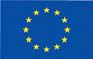 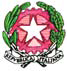 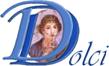 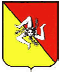 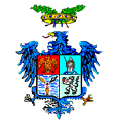 LICEO DELLE SCIENZE UMANE E LINGUISTICO“Danilo Dolci ”Via Fichidindia, s.n.c. - 90124 Palermo - tel. 0916300170 - C.M. PAPM07000P